Jméno a příjmení: ______________________		Třída: _______   	    Datum:______________1. Kdy (den a měsíc) začíná zima? 	   __________________________					      /12. Dopiš rodová jména živočichů na obrázcích. U všech studenokrevných vybarvi jména modře a u teplokrevných červeně. 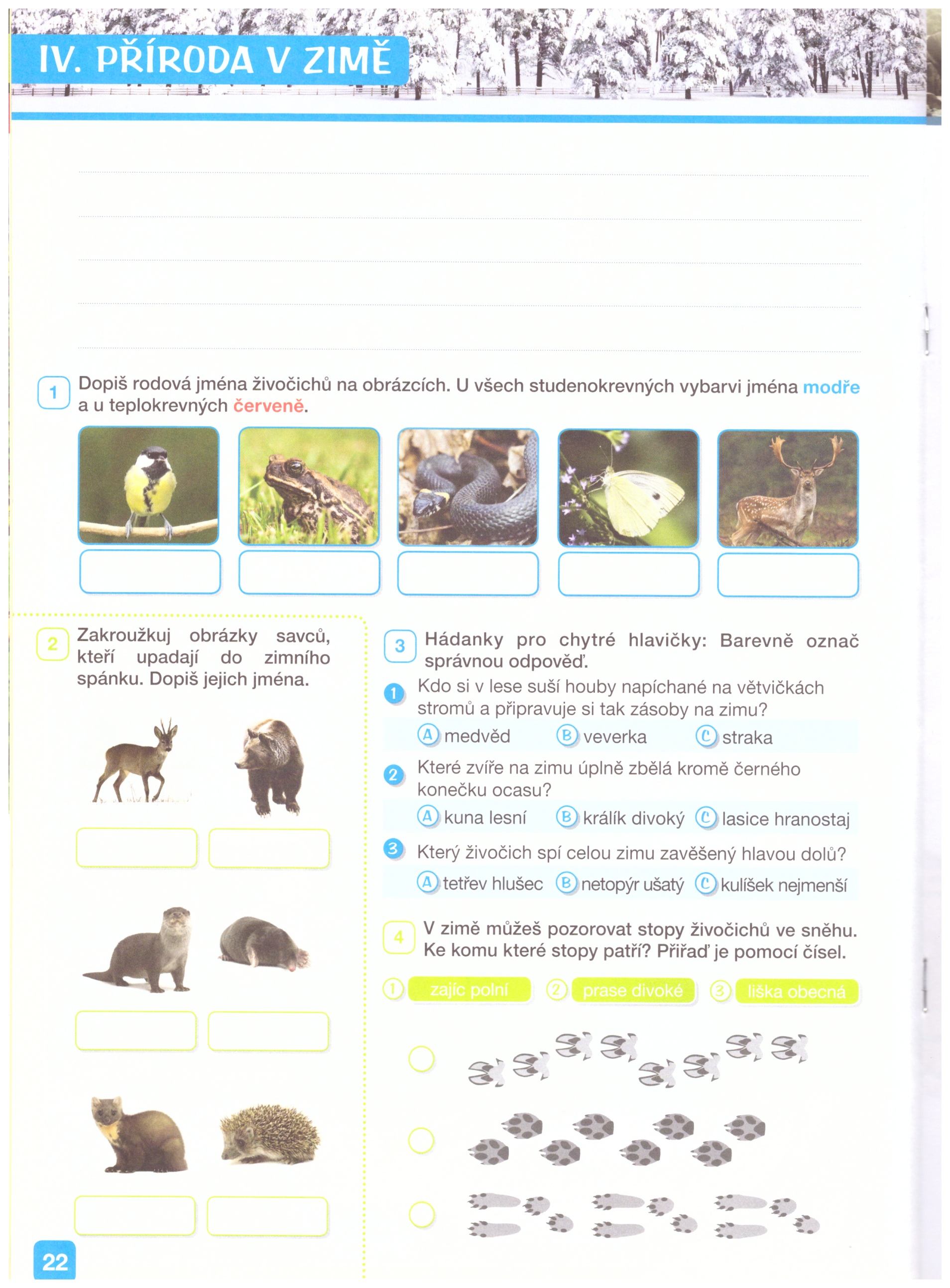 /103. Charakterizuj zimu (Co se děje s / Co dělají?):rostliny			______________________________________________studenokrevní živočichové	______________________________________________teplokrevní živočichové	______________________________________________ptáci				______________________________________________			      /44. Napiš 3 rozdíly mezi listnatými a jehličnatými stromy: /35. Označ stejnými čísly dvojice obrázků, které k sobě patří. Pojmenuj jehličnaté stromy a zakroužkuj ten, který na zimu opadává. 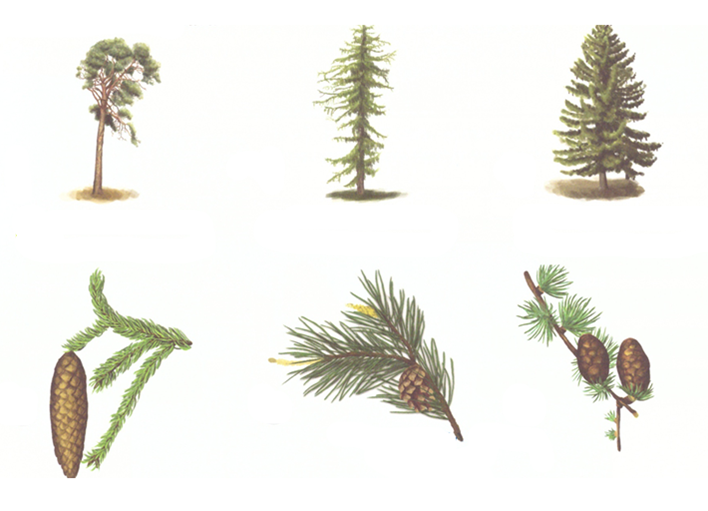 	        /76. Pojmenuj listnaté stromy: 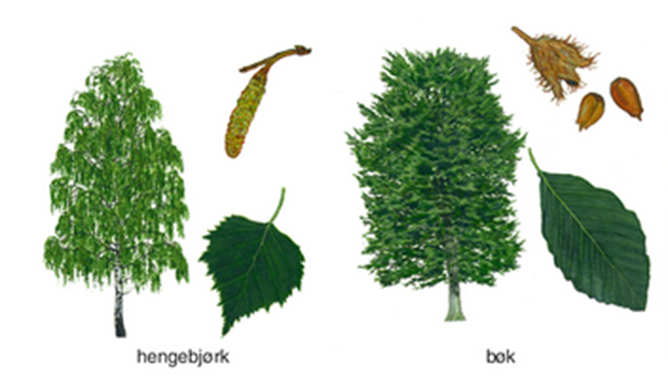 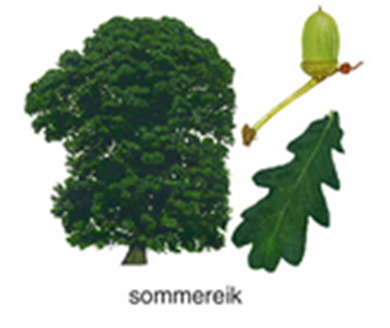 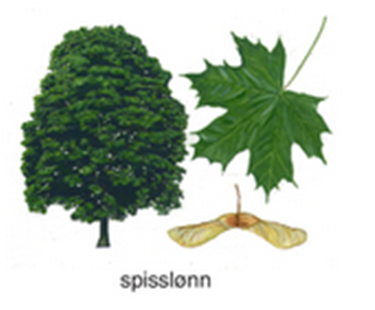 
													      /47. Pojmenuj keře a byliny rostoucí v lese. Jména léčivých roslin vybarvi zeleně a jména jedovatých rostlin vybarvi červeně. 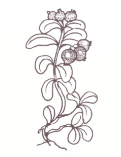 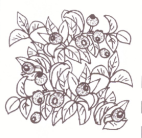 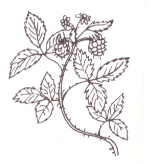 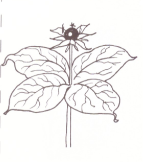 /88. Popiš části těla houby:					 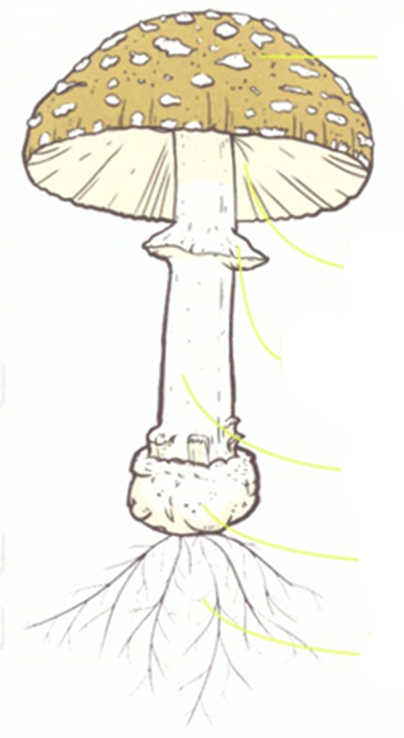 	      	 /69. Napiš 1 příklad houby: jedlé: __________________________nejedlé: ________________________jedovaté: _______________________										/310. Pojmenuj živočichy na obrázku. Napiš rodové i druhové jméno. 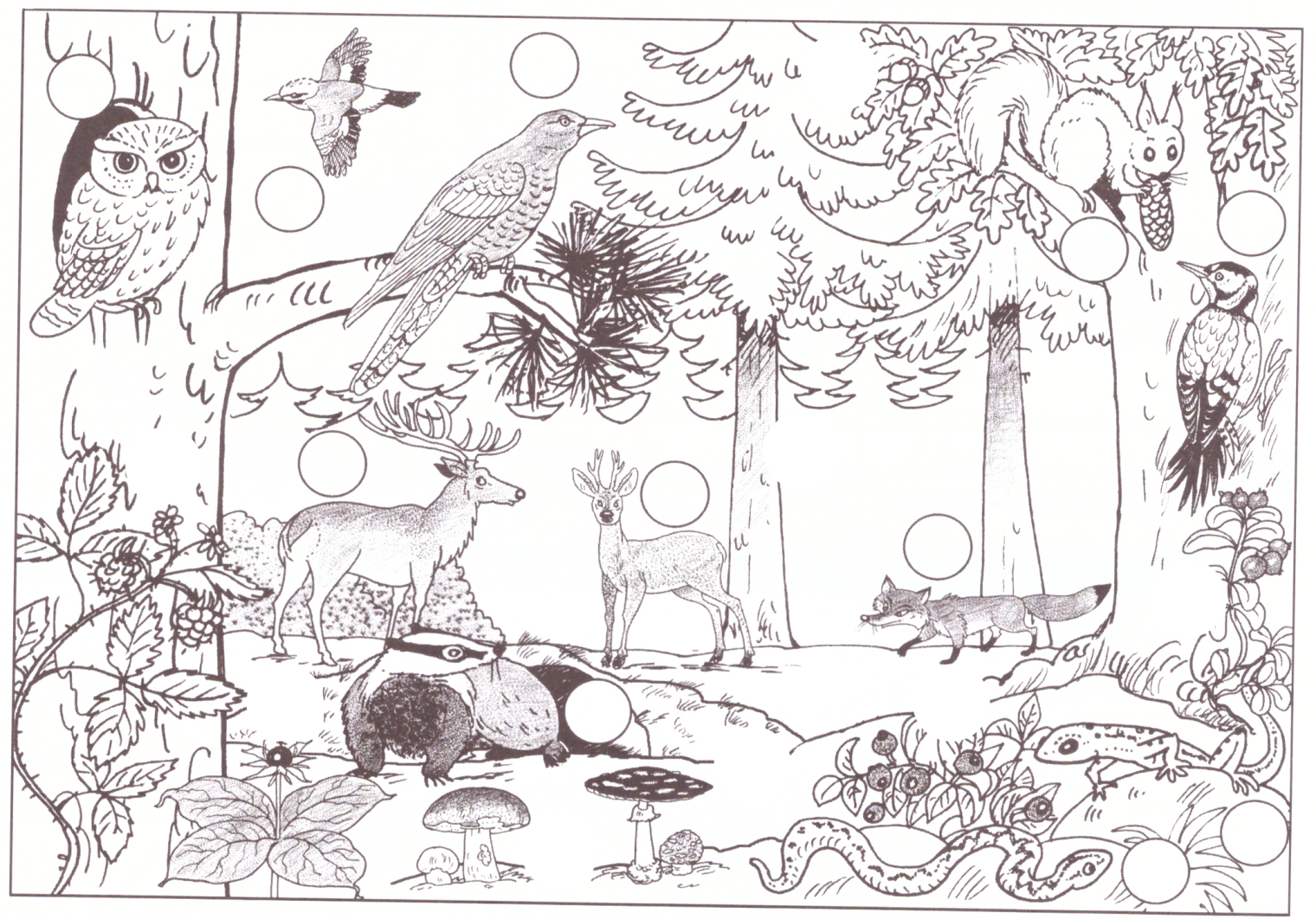 1   ______________________________		6   _____________________________2   ______________________________		7   _____________________________3   ______________________________		8   _____________________________4   ______________________________		9   _____________________________5   ______________________________		10   ____________________________11   _____________________________									    /11Celkový počet bodů: 57					Moje body: ________57 – 51.................150 – 40.................239 – 23.................322 – 12.................411 – 0...................5listanté stromyjehličnaté stromy